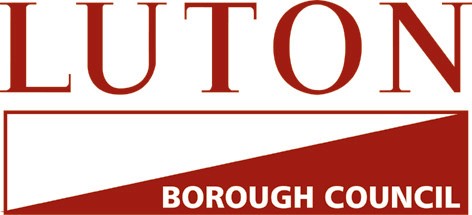 Luton Borough CouncilPreventing Sexual Exploitation Strategy (Children and Adults): Action PlanDecember 2015 (Version 22)Sexual Exploitation is defined (in relation to Children) as: ‘Sexual exploitation of children and young people under 18 involves exploitative situations, contexts and relationships where young people (or a third person or persons) receive ‘something’ (e.g. food, accommodation, drugs, alcohol, cigarettes, affection, gifts, money) as a result of them performing, and/or another or others performing on them, sexual activities. Child sexual exploitation can occur through the use of technology without the child’s immediate recognition; for example being persuaded to post sexual images on the Internet/mobile phones without immediate payment or gain. In all cases, those exploiting the child/young person have power over them by virtue of their age, gender, intellect, physical strength and/or economic or other resources. Violence, coercion and intimidation are common, involvement in exploitative relationships being characterised in the main by the child or young person’s limited availability of choice resulting from their social/economic and/or emotional vulnerability” (DfE 2014)Sexual Exploitation in relation to Adults is still under developed nationally but is defined by the LASB as:  “Sexual exploitation is the sexual abuse or vulnerable adults in exchange for food, drugs, shelter, protection, other basic necessities and/or money. Sexual exploitation could be part of a seemingly consensual relationship, or be used for 'payment' for attention, affection, money, drugs, alcohol or somewhere to stay. The person being exploited may believe their abuser is their friend, boyfriend or girlfriend. The abuser may physically or verbally threaten the victim, take indecent photographs of them and circulate to others be violent towards them or try to isolate them from friends and family.” (LASB 2015)This action plan for all LBC services supports implementation of our Sexual Exploitation Strategy under five headings: Promotion :  Messages and campaigns  to raise awareness of sexual exploitation 	Prevention and Early Intervention:  Working with children, young people and adults who may be at risk to prevent or provide early intervention to reduce the prevalence and impact of sexual exploitation.	     Protection:  Ensuring those who do suffer sexual exploitation are protected from further harm and intervention is provided to reduce the long term impact (e.g. therapeutic services).Prosecution:  Action to ensure those who perpetrate sexual exploitation are brought to justice.  Preparedness:  Our workforce is prepared through knowledge, skills and support to achieve the above, and we have the right resources and intelligence available.KEY TO ABBREVIATIONS: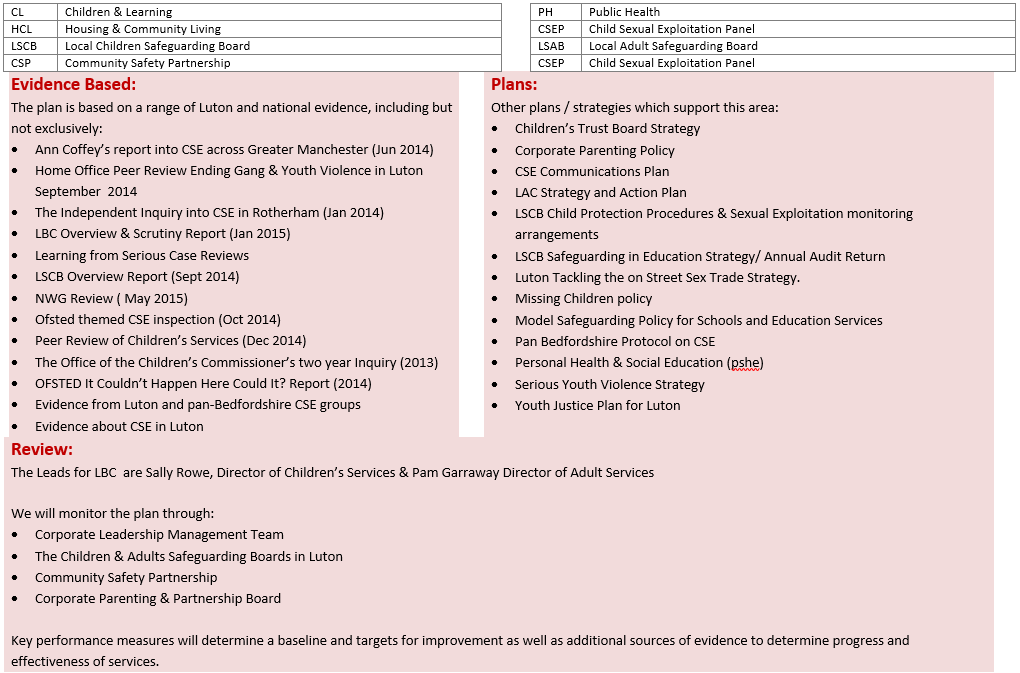 RAG Ratings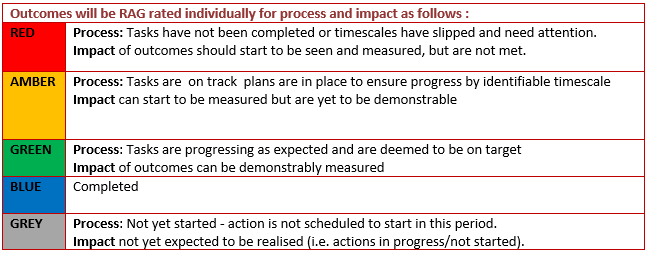 Measuring PerformanceRefDescriptionDescriptionDescriptionTime PeriodTime PeriodFrequ-encyFrequ-encyPeriod of LatestLatest
PerformanceLatest
PerformanceTargetTargetHistoric DataHistoric DataHistoric DataThis year's data - 2015/16This year's data - 2015/16This year's data - 2015/16CommentaryRefDescriptionDescriptionDescriptionTime PeriodTime PeriodFrequ-encyFrequ-encyPeriod of LatestLatest
PerformanceLatest
PerformanceTargetTarget2013/142013/142014/15Q1Q1Q21. Promotion1. Promotion1. Promotion1. Promotion1. Promotion1. Promotion1. Promotion1. Promotion1. Promotion1. Promotion1. Promotion1. Promotion1. Promotion1. Promotion1. Promotion1. Promotion1. Promotion1. Promotion1. Promotion1. Promotionnewnew1.1Professionals are confident that there are clear, helpful messages to the public, vulnerable groups and organisations in the local area about identifying and preventing CSE (score greater than 50% level of confidence)Professionals are confident that there are clear, helpful messages to the public, vulnerable groups and organisations in the local area about identifying and preventing CSE (score greater than 50% level of confidence)Professionals are confident that there are clear, helpful messages to the public, vulnerable groups and organisations in the local area about identifying and preventing CSE (score greater than 50% level of confidence)As atAs atad hocad hocJun-1533%33%highhighnewnewnew33%33%n/aSource: Survey at SE Spotlight on 17 June n=9).  Next reporting will be from LBC staff survey.2. Prevention and Early Intervention2. Prevention and Early Intervention2. Prevention and Early Intervention2. Prevention and Early Intervention2. Prevention and Early Intervention2. Prevention and Early Intervention2. Prevention and Early Intervention2. Prevention and Early Intervention2. Prevention and Early Intervention2. Prevention and Early Intervention2. Prevention and Early Intervention2. Prevention and Early Intervention2. Prevention and Early Intervention2. Prevention and Early Intervention2. Prevention and Early Intervention2. Prevention and Early Intervention2. Prevention and Early Intervention2. Prevention and Early Intervention2. Prevention and Early Intervention2. Prevention and Early Interventionnewnew2.1Professionals state they are confident that staff within their team/service can identify CSEProfessionals state they are confident that staff within their team/service can identify CSEAs atAs atad hocad hocJun-15Jun-15Jun-1560%60%highnewnewnew60%60%n/aSource: Survey at SE Spotlight on 17 June n=10).  Next reporting will be from LBC staff survey.2.2Number/% of contacts or assessments across partners where CSE identified as a presenting factor (e.g. CAF, Social Care single assessment, CAMHS referrals, Licensing, etc).Number/% of contacts or assessments across partners where CSE identified as a presenting factor (e.g. CAF, Social Care single assessment, CAMHS referrals, Licensing, etc).in development. Systems and data collections are being amended to collect this information. For example, LAS has recently been developed so that 'sexual exploitation can be gathered at point of contact. First reporting due Q3.in development. Systems and data collections are being amended to collect this information. For example, LAS has recently been developed so that 'sexual exploitation can be gathered at point of contact. First reporting due Q3.in development. Systems and data collections are being amended to collect this information. For example, LAS has recently been developed so that 'sexual exploitation can be gathered at point of contact. First reporting due Q3.in development. Systems and data collections are being amended to collect this information. For example, LAS has recently been developed so that 'sexual exploitation can be gathered at point of contact. First reporting due Q3.in development. Systems and data collections are being amended to collect this information. For example, LAS has recently been developed so that 'sexual exploitation can be gathered at point of contact. First reporting due Q3.in development. Systems and data collections are being amended to collect this information. For example, LAS has recently been developed so that 'sexual exploitation can be gathered at point of contact. First reporting due Q3.in development. Systems and data collections are being amended to collect this information. For example, LAS has recently been developed so that 'sexual exploitation can be gathered at point of contact. First reporting due Q3.in development. Systems and data collections are being amended to collect this information. For example, LAS has recently been developed so that 'sexual exploitation can be gathered at point of contact. First reporting due Q3.in development. Systems and data collections are being amended to collect this information. For example, LAS has recently been developed so that 'sexual exploitation can be gathered at point of contact. First reporting due Q3.in development. Systems and data collections are being amended to collect this information. For example, LAS has recently been developed so that 'sexual exploitation can be gathered at point of contact. First reporting due Q3.in development. Systems and data collections are being amended to collect this information. For example, LAS has recently been developed so that 'sexual exploitation can be gathered at point of contact. First reporting due Q3.in development. Systems and data collections are being amended to collect this information. For example, LAS has recently been developed so that 'sexual exploitation can be gathered at point of contact. First reporting due Q3.in development. Systems and data collections are being amended to collect this information. For example, LAS has recently been developed so that 'sexual exploitation can be gathered at point of contact. First reporting due Q3.in development. Systems and data collections are being amended to collect this information. For example, LAS has recently been developed so that 'sexual exploitation can be gathered at point of contact. First reporting due Q3.in development. Systems and data collections are being amended to collect this information. For example, LAS has recently been developed so that 'sexual exploitation can be gathered at point of contact. First reporting due Q3.in development. Systems and data collections are being amended to collect this information. For example, LAS has recently been developed so that 'sexual exploitation can be gathered at point of contact. First reporting due Q3.in development. Systems and data collections are being amended to collect this information. For example, LAS has recently been developed so that 'sexual exploitation can be gathered at point of contact. First reporting due Q3.3. Protection3. Protection3. Protection3. Protection3. Protection3. Protection3. Protection3. Protection3. Protection3. Protection3. Protection3. Protection3. Protection3. Protection3. Protection3. Protection3. Protection3. Protection3. Protection3. ProtectionNewNew3.1The proportion of assessments where CSE is a presenting factor at end of single assessment (Children's Social Care)The proportion of assessments where CSE is a presenting factor at end of single assessment (Children's Social Care)YTDYTDQQSep-15Sep-15Sep-153.3%3.3%To initially increase in line with increased awareness raising3.7%4.2%4.2%4.5%3.3%3.3%This is 50 out of 1506. However, recording is being improved as there are high proportion of assessments without factors recorded. This is therefore likely to be under reported.3.2Number of children open to children's social care with a warning of at risk of CSENumber of children open to children's social care with a warning of at risk of CSEYTDYTDQQSep-15Sep-15Sep-15              38               38 To initially increase in line with increased awareness raisingnew86863638383.3The number of referrals  to CSEP panel (from all agencies - Luton only)The number of referrals  to CSEP panel (from all agencies - Luton only)YTDYTDQQSep 15Sep 15Sep 1514 14 To initially increase in line with increased awareness raising424343714 14 Referrers include: Education, YOS, Children’s Services, Targeted Youth4. Prosecution4. Prosecution4. Prosecution4. Prosecution4. Prosecution4. Prosecution4. Prosecution4. Prosecution4. Prosecution4. Prosecution4. Prosecution4. Prosecution4. Prosecution4. Prosecution4. Prosecution4. Prosecution4. Prosecution4. Prosecution4. Prosecution4. Prosecution4.2Survey: How confident are you that all staff have the necessary knowledge, skills and experience to respond to sexual exploitation within your team/service?Survey: How confident are you that all staff have the necessary knowledge, skills and experience to respond to sexual exploitation within your team/service?As atAs atad hocad hocJun-15Jun-15Jun-1556%56%highnewnewnew56%n/an/aSource: Survey at SE Spotlight on 17 June n=9).  Next reporting will be from LBC staff survey.5. Preparedness5. Preparedness5. Preparedness5. Preparedness5. Preparedness5. Preparedness5. Preparedness5. Preparedness5. Preparedness5. Preparedness5. Preparedness5. Preparedness5. Preparedness5. Preparedness5. Preparedness5. Preparedness5. Preparedness5. Preparedness5. Preparedness5. Preparednessnewnew5.1Survey: How confident are you that all staff have the necessary knowledge, skills and experience to respond to sexual exploitation within your team/service?As atAs atAs atad hocad hocJun-15Jun-15Jun-1556%56%highnewnewnew56%n/an/aSource: Survey at SE Spotlight on 17 June n=9).  Next reporting will be from LBC staff survey.1. Promotion 1. Promotion Desired Outcomes: Awareness of SE is raised to ensure that all children, vulnerable adults, parents, carer and professionals are aware of what Sexual Exploitation looks like and have all the information they need to make choices about the risks and dangers.Measures:How much have we done?Number/% of actions/campaigns on Communications plan completed.How well have we done it? Have we made a difference?People state they are aware of what SE looks like and have all the information they need Potential measure to be explored via School SurveyObjective & ActionResponsible LeadCompletion ByProgress Update (November 2015)Process RAGImpact RAG1.1 Raise awareness in the community to ensure that SE remains a priority and support awareness-raising across the Luton partnership.Raise awareness in the community to ensure that SE remains a priority and support awareness-raising across the Luton partnership.Raise awareness in the community to ensure that SE remains a priority and support awareness-raising across the Luton partnership.Raise awareness in the community to ensure that SE remains a priority and support awareness-raising across the Luton partnership.Raise awareness in the community to ensure that SE remains a priority and support awareness-raising across the Luton partnership.Raise awareness in the community to ensure that SE remains a priority and support awareness-raising across the Luton partnership.Create and deliver an LBC communications plan to raise awareness of Sexual Exploitation, which includes use of resources such as Luton Line and website. Ensure it is regularly reviewed. LBC: L LevyCommunications teamSept 2015refresh every 6 months LBC Communication plan agreed. July 15: Soft launch of Bedfordshire  multi-agency campaign targeting  young people 11-18, parents/carers, anyone who works with young people, local businesses (particularly those in the night time economy e.g. taxis, hotels, bars, clubs) to raise awareness of CSE.Aug 15: Bus advertising has been rolled out in Luton using the joint campaign material.Social media videos highlighting the CSE signs undertaken by Beds Police to target young people in Bedfordshire – LBC retweeted.Sep 15: Joint agency Awareness Week to be undertaken – postponed as requested by Pan Bedfordshire Strategic group.Pan Bedfordshire CSE Communications sub group created in September led by Kevin Crompton, Director of Children’s and Adults’ ServicesDraft communications strategy currently being developed and to be discussed at the CSE Strategic Board Meeting on 5 November.Proposal to develop an intensive month-long campaign including a conference for professionals, social media and CSE Awareness Day.AmberGreyAlongside LBC communications plan, work with LSCB and LSAB to undertake promotion campaigns to encourage community ownership of the strategy and safeguarding activity.LSCB: C Bridget,Business ManagerIn progress and continuous October 2015/ February 2016. LSCB Pledge aimed at young people and settings is ready for launch across fast food setting and hotels.  Also an LSCB task and finish sub group is currently working with faith leaders to launch the pledge supported by a PVI sector conference in October 2015The LSCB Luton Pledge was formally launched at the Luton Town Football Club on the 12th.October 2015, which received good publicity. There is a timetable in place for the further roll out of the pledge across the service sectors, (hotels, B& B fast food shops) faith and community groups the private and voluntary providers.A conference day is being planned for March 2016 for the private and voluntary providers around Safer Network Standards in conjunction with Children England.BlueAmberAlongside LBC communications plan, work with LSCB and LSAB to undertake promotion campaigns to encourage community ownership of the strategy and safeguarding activity.LSAB: A Moreton, Communications Officer In progress and continuousA Moreton is currently working with Lisa Levy in line with the corporate communications plan to role out SE campaign to ASC staff, partners and members of public. Internal communications campaign will also highlight SE with relevant staff. AmberGreyEstablish a link from the LBC website to the resources held on the LSCB and LSAB websites and publicise the LSCB Information Leaflet for professionalsLSCB: C Bridget Business ManagerOctober 2015/ March 2016On trackThe task and Finish group has ended., Pledge being rolled out  finalising in a by a PVI conference in March 2016BlueAmberEstablish a link from the LBC website to the resources held on the LSCB and LSAB websites and publicise the LSCB Information Leaflet for professionalsHCL: P Jennings, Adult Services November 2015Safeguarding Adults pages on LBC website now includes a page on sexual exploitation, with description, and contact details.  BlueGrey1.2Increase awareness of CSE in schools to ensure information and education is available and accessible to staff and pupils  to prevent exploitation and respond to suspicion/ actual exploitation of children and young people, tailored to service needsIncrease awareness of CSE in schools to ensure information and education is available and accessible to staff and pupils  to prevent exploitation and respond to suspicion/ actual exploitation of children and young people, tailored to service needsIncrease awareness of CSE in schools to ensure information and education is available and accessible to staff and pupils  to prevent exploitation and respond to suspicion/ actual exploitation of children and young people, tailored to service needsIncrease awareness of CSE in schools to ensure information and education is available and accessible to staff and pupils  to prevent exploitation and respond to suspicion/ actual exploitation of children and young people, tailored to service needsIncrease awareness of CSE in schools to ensure information and education is available and accessible to staff and pupils  to prevent exploitation and respond to suspicion/ actual exploitation of children and young people, tailored to service needsIncrease awareness of CSE in schools to ensure information and education is available and accessible to staff and pupils  to prevent exploitation and respond to suspicion/ actual exploitation of children and young people, tailored to service needsInformation regarding CSE and where education, advice and support can be accessed is available to all schools and nurseriesCL: K Sears, Safeguarding  Education ManagerJune /December 2015December 2015A Designated Officer Group session for schools held covering focused input on CSE Intelligence gathering and info sharing from the LA SPOC and from Beds Police.  Mapping of referring schools is currently being collated by the team.  An LA Safeguarding model policy is near completion and will be disseminated to schools before the end of the Autumn term.Section 175/157 is a new safeguarding annual return for all educational providers used to measure compliance against statutory requirements, which will then be reported back into the LSCB.  This will be rolled out to schools in the Autumn term and includes an explicit   reference to CSE. Submissions will be due by Dec 15 reporting on the previous academic year.AmberGreyAgree and commission age appropriate core CSE training/ education programme that will be offered to all nurseries and schools and is coordinated with other associated safeguarding issues including sexting and bullying, drugs and alcohol and SRE.CL: K Sears, Safeguarding in Education Manager CL: C Doyle, Single Point of ContactCL: T Lewis, School Health and Wellbeing CoordinatorPH: K O’Neill, Assistant Director Public HealthTo be implemented for academic year 2015/16The play Chelsea’s Choice has been commissioned for a 3 week tour within schools and will start W/C 29.02.2016, W/C 7.3.2016 and W/C 14.3.2016. The play has been seen by over 200,000 young people & hundreds of professionals & has proven highly effective in:- Raising Awareness of Healthy Relationships Promoting Safe Internet Use Identifying Risky Situations Raising Awareness of The Grooming Process & the differing forms that it can take Raising Awareness of Child Sexual Exploitation & the differing forms that it can take Sign-posting relevant services A CSE conference was held in June 2015 with 60 staff attendees from Luton schools The CSE awareness programme in schools is being extended in 2015/16 with resources allocated and the curriculum has been developed.BlueGreyTo ensure schools have access to quality health and wellbeing education (including SRE, CSE, Drugs and Alcohol and Safeguarding) delivered by quality assured  providers  a  School Health Education Directory will be developed, maintained  and kept up to date and circulated regularly to schools and through the SCI website. CL: T Lewis, School Health and Wellbeing CoordinatorProgramme to be offered to schools from start of academic year 2015/16 – On TrackThis work includes supporting schools to develop a PSHE curriculum for schools based on a health needs profile and a directory of service providers.AmberAmberStudents will be made aware of the key messages regarding CSE, how to identify and reduce risk and where to access confidential support and advice through a school information resource that will be circulated through secondary student school email addresses.PH: K O’Neill, Assistant Director Public HealthTermly information resource commencing Autumn term 2015/16A termly resource for young people raising awareness of health and wellbeing interventions available through schools is being developed and will be sent to all children in secondary schools through their student mail portals each term.There has been consultation with young people to identify the most effective mode of communication of information and the preference stated is that there needs to be generic information resources rather than a newsletter developed as the latter is unlikely to be read by school aged students. A group supported by students is developing this periodic resource.GreenGreyParticipation in an annual school health behaviours survey has been undertaken with a  sample of primary and secondary schools to enable the collection of evidence based data from year 5, year8 and year 10 students. The survey includes questions relating to sexual behaviour, alcohol and drug use, safety and risk taking. Results of the survey to be used to inform schools and providers and allow for more targeted intervention and further development of training and education resources/ workshops.CL: T Lewis, School Health and Wellbeing CoordinatorAnnually August (report received)First (Baseline) report October 20153000 surveys undertaken, 2000 in secondary schools, 1000 in primary schools – results were received in July 2015.The outcome of each section has been shared with a lead PH officer and the safeguarding business manager. An action plan to address the priority areas will be completed by 1/10/15 and the information will be circulated through the CTB and safeguarding groups.Priority areas identifiedSRE Education and signposting of supporting servicesDrug Education and signposting of supporting servicesOnline Safety and associated risk taking behavioursEmotional Health & Well-beingBrook Peer to peer education programme in place to address SRE. Coordinator has been appointed and awaiting DBS clearance.Luton is now a pilot area for the NWG Say Something CSE hotline. This hotline allows for the collection of local intelligence around CSE and unhealthy relationships reported by the young people of Luton.Drug Aware programme is now in place to address drug education. Schools are currently signing up.Mental Health First Aid England school staff training sessions are in place.Tara Lewis working with primary E-Champions to develop programme addressing online safety with Alissa Ozouf, ICT Teaching and Learning Consultant.Real Love rocks programme with staff training now available to schools. Primary and secondary schools now receiving staff training. Parent sessions currently being arranged.Delivering SRE with Confidence staff training for primary schools.GreenGreyOrganisations and services commissioned by LBC to deliver school based training will ensure that the content of the training is commensurate with local and national policy, and consistently provide accurate information regarding local LSCB agreed referral arrangements. CL: T Lewis, School Health and Wellbeing CoordinatorOctober 2015/ March 2016Programme coordinator (Tara Lewis) appointed.Core model for PSHE offer to school agreed to include SRE/ CSE/ Drugs and alcohol – providers working with health in schools coordinator to quality assure programmes and ensure they are age applicable. This will be rolled out from start of 2015/16 academic year.Core offer offered through School Health and Well-Being Award which enables programmes to be monitored and evaluated for impact.Traffic Light Training of Sexual Behaviours and Brook Talks about Sexual Exploitation delivered to service providers and school staff.Additional training being offered Nov 2015.AmberAmberSchool Health education Coordinator to apply for Sex Education Forum core membership on behalf of LBC.  To ensure that a consistent message is delivered to children and young people, this will form part of the School Health & Well-Being SRE charter. SRE providers included in the School Health Education Directory will sign up to this charter prior to being commissioned by LBC as part of the Health in Schools award SchemeCL: T Lewis, School Health and Wellbeing CoordinatorCL: T Lewis, School Health and Wellbeing CoordinatorSeptember 2015Currently being revised.September 2015School health directory charter in place to assure that there is quality assured SRE being delivered in schools and sign up by providers and schools.Application on behalf of LBC submitted to Sex Education Forum and waiting for approval from Chair and Advisory Group.Luton Borough Council is now a core member of the Sex Education Forum (Oct 2015). Charter to be redrafted to include aims and values of Sex Education Forum. AmberAmber1.3Increase awareness of CSE and Sex and relationship education through health improvement and protection services commissioned by PH.Increase awareness of CSE and Sex and relationship education through health improvement and protection services commissioned by PH.Increase awareness of CSE and Sex and relationship education through health improvement and protection services commissioned by PH.Increase awareness of CSE and Sex and relationship education through health improvement and protection services commissioned by PH.Increase awareness of CSE and Sex and relationship education through health improvement and protection services commissioned by PH.Increase awareness of CSE and Sex and relationship education through health improvement and protection services commissioned by PH.Relevant services will offer awareness/ information on a group/ 1:1 basis through their routine commissioned activity:Brook U25 sexual Health Services.School Nursing ServiceGUM services based at L&DFirst Place TrainingYoung Parents servicesSupport, Advice, Facts, Education (SAFE – YP Drugs and Alcohol Service).PH: K O’Neill, Assistant Director Public HealthJune 2015September 2015Arrangements are in place to ensure providers have agreed pathways for CSE and referrals are sent as appropriate.SE plan reviewed by PH team (1/9/15) to inform commissioning agendas and challenge with services.BlueAmberThrough annual contract, review processes, relevant activity and outcomes.  Consider any variance to contract that are needed and negotiate accordingly, recording decisions within the contract variation and updated service specifications.PH: K O’Neill, Assistant Director Public Health2015 Annual review date of each contract/ annually thereafterContract activity reviewed and where required the training and education element is being reviewed with a greater focus on SE.GreenAmber 1.4Increase awareness of sexual exploitation with social work teams across adult social care including adult mental healthIncrease awareness of sexual exploitation with social work teams across adult social care including adult mental healthIncrease awareness of sexual exploitation with social work teams across adult social care including adult mental healthIncrease awareness of sexual exploitation with social work teams across adult social care including adult mental healthIncrease awareness of sexual exploitation with social work teams across adult social care including adult mental healthIncrease awareness of sexual exploitation with social work teams across adult social care including adult mental healthOrganise training eventsEnsure discussed at team meetingsHCL: M Richards: Service Manager assessment and Care ManagementHCL: H Patel :Service Manager Community Learning Disability Team HCL: G Robinson Operations Manager ELFTOngoing / On trackAdult Social Care ran training sessions for all staff on Modern Day Slavery, which included discussion about sexual exploitation and how to recognise the signs.ASC to hold training sessions for all staff on sexual exploitation during the autumn. This will be lead by the Safeguarding Operations Manager.Date?AmberAmber2. Prevention and Early Intervention2. Prevention and Early InterventionDesired Outcomes:  Reduce the prevalence and impact of sexual exploitation on individuals through working with children, young people and adults who may be at risk to prevent or provide early intervention.Measures:How much have we done?Number/% of contacts or assessments across partners where CSE identified as a presenting factor (e.g. CAF, Social Care single assessment, CAMHS referrals, Licensing, etc).How well have we done it? Have we made a difference?Feedback from young people at end of intervention through tools such as Outcomes Star.Case work and case audit information about tracking and intervention with young peopleNumber/% of contacts or assessment which were closed as a result of reduction in need/prevention of escalation.  Objective & ActionResponsible LeadCompletion ByProgress Update (November 2015)Process RAGImpact RAG2.1Availability of services is known and appropriate to meet the needs of Luton’s residents.Availability of services is known and appropriate to meet the needs of Luton’s residents.Availability of services is known and appropriate to meet the needs of Luton’s residents.Availability of services is known and appropriate to meet the needs of Luton’s residents.Availability of services is known and appropriate to meet the needs of Luton’s residents.Availability of services is known and appropriate to meet the needs of Luton’s residents.Ensure there is a single point of contact (SPOC) within adult social careHCL: P. Garraway/ Corporate Director HCL: M O’Leary Head of Adult Social CareMarch 2016Single Point of Referral  available for ASC, this is in the Safeguarding Adults Team but review commissioned by CE Forum to explore the implementation of a MASHGreenGrey2.2Public services and establishments:Public services and establishments:Public services and establishments:Public services and establishments:Public services and establishments:Public services and establishments:Closer working with internal services and for licensing to be recognised as part of the Safeguarding agendaHCL: P Jennings, Adult Services / LSAB Subgroup leadNovember 2015LSAB now has a Strategic Work stream group on emerging Issues, led by Bedfordshire Police, which will have oversight of sexual exploitation. Licencing is part of this group.Amber GreyCloser working with internal services and for licensing to be recognised as part of the Safeguarding agendaCL: C Doyle Single Point Of Contact For CSE  November  2015The single point of contact is attending licencing team meeting In November. AmberGreyPlying for Hire operations in key locations, Airport, Stations, leisure Areas and SchoolsCSP: A Evans LicensingOngoingAttendance at Herts and Beds meetings bi-monthly. The sharing of best practice continues in relation to SEAmberAmberPlying for Hire operations in key locations, Airport, Stations, leisure Areas and SchoolsCSP: A Evans LicensingOngoingTo be progressed with additional resources.2 Headlamp operations completed with multiagency present, dates still to be confirmedCurrently awaiting confirmation of resources from Police, Vosa and DWPAmberRedPlying for Hire operations in key locations, Airport, Stations, leisure Areas and SchoolsCSP: A Evans LicensingOngoingVisits to Sheffield and Manchester undertaken to develop a training offer for Taxi/ Private Hire drivers and Hotel proprietors Training has now been delivered through Luton Safe for the licensed premises in the Town Centre. There is a significant resource required to deliver training to all drivers in Bedfordshire, request made to highlight this shortfall.GreenGreen2.3Opportunities for drop in confidential services access for children and young people and adults will be available and widely publicised.Opportunities for drop in confidential services access for children and young people and adults will be available and widely publicised.Opportunities for drop in confidential services access for children and young people and adults will be available and widely publicised.Opportunities for drop in confidential services access for children and young people and adults will be available and widely publicised.Opportunities for drop in confidential services access for children and young people and adults will be available and widely publicised.Opportunities for drop in confidential services access for children and young people and adults will be available and widely publicised.2.3School Nurses, supported by sexual health specialists will organise regular drop in sessions for schools as part of their contract. This will provide additional opportunities for confidential advice and support for children and young people within schoolsPH: K O’Neill, Assistant Director Public HealthSeptember 2015Contract variation agreed for delivery of this activity.7 secondary schools have agreed dates and the drop in service has commenced. Some secondary schools have been offered dates but have not confirmed the drop in date and therefore the service is not yet in place albeit offered.School nurses have yet to commence drop in clinics due to service capacity. CCS Chief Nurse asked to confirm arrangements for delivery against contract specifications for Autumn term 2015/16.Service improvement plan received from CCS 22/10/15 stating that half-termly student school drop in dates have been agreed with schools. PH meeting with CCS 23/10/15 to seek assurance that schools are engaged and that there is awareness among students of when and how to access the service. RAG rating remains RED based on receiving this assurance evidence.AmberAmber2.3Sexual health service specialists will provide community based drop in services through their contracted activity.PH: K O’Neill, Assistant Director Public HealthNovember  2015Sexual health services provide no-booking required drop in sessions for all age service users.School nurses and schools can refer to Brook (provider) for one-to-one support of young people where there is suspicion of/ actual sexual exploitation considered.GreenGrey2.3The lead PH commissioner will monitor ‘drop in’ activity, collate data on reason for attendance and outcome and ensure that relevant services are aware of reasons to identify where improvement to existing services can be made to address gaps.PH: K O’Neill, Assistant Director Public Health2015 Annual review date of each contract/ annually thereafterNon-PID information from drop in activity data available from all providers apart from school nurse service as stated above.Cannot be done until there is sufficient activity from 2.3aGreyAmber2.4Professionals working with children, young people and adults in services commissioned by public health will be trained to recognise sexual exploitation and take appropriate action to support those affected.Professionals working with children, young people and adults in services commissioned by public health will be trained to recognise sexual exploitation and take appropriate action to support those affected.Professionals working with children, young people and adults in services commissioned by public health will be trained to recognise sexual exploitation and take appropriate action to support those affected.Professionals working with children, young people and adults in services commissioned by public health will be trained to recognise sexual exploitation and take appropriate action to support those affected.Professionals working with children, young people and adults in services commissioned by public health will be trained to recognise sexual exploitation and take appropriate action to support those affected.Professionals working with children, young people and adults in services commissioned by public health will be trained to recognise sexual exploitation and take appropriate action to support those affected.Staff working in public health commissioned services that have contact with Children and Young People and Adults at risk of abuse will have accessed appropriate level of SE training commensurate with their role. Lead commissioners will ensure that SE training/ Safeguarding is statutory and staff are able to respond to disclosure of information, as part of performance management arrangementsPH: K O’Neill, Assistant Director Public HealthCL: B Cameron Head of Integrated CommissioningAnnual review December 2015Services working with children and young people have been asked to provide evidence of training uptake and that the organisation training programme includes:SE and risk factors (including drugs, alcohol, teenage pregnancy)SafeguardingConfidentialityManagement of disclosureReferral to other agencies as required.Also Includes appropriate training by Independent Fostering Agencies and Residential Providers to ensure also compliant.All PH commissioners are reviewing arrangements in all services as part of contract monitoring.AmberGreySchool nurses (as recommended in the CQC report September 2014) will ensure that supervision case discussions cover and record vulnerability to CSE, action required, risk assessment undertaken on case allocation and intervention.PH: K O’Neill, Assistant Director Public HealthNovember 2015Recording already in place – community provider reviewing to ensure that this is consistent for all professionals. GreenGreyPH Commissioners will monitor and audit training as a contract performance indicator, and review training contents in line with local need and national policy changes and that frontline staff working with children and young people are trained to level 1 in child protection.PH: K O’Neill, Assistant Director Public HealthCompletedAnnual Review Services audited since April 15 have demonstrated that staff have received the safeguarding level 1 in child protection training.BlueGreenPH Commissioners will monitor and audit training as a contract performance indicator, and review training contents in line with local need and national policy changes and that frontline staff working with children and young people are trained to level 1 in child protection.CL: B Cameron Head of Integrated CommissioningDecember 2016To include all services commissioned and include within the KPIs and quarterly monitoring meetings.AmberAmberPH will ensure that all services are performance managed in line with safeguarding requirements, and will have assurance that a formal , auditable policy and pathway for services and staff is in place with clear organisation governance to refer SE.PH: K O’Neill, Assistant Director Public HealthSeptember 2015 and quarterly thereafterService review and performance arrangements in place. Report in December 2015.GreenGrey2.5Services commissioned by public health will share information in line with the information sharing agreement to ensure that children, young people and adults are not affected by service delivery parametersServices commissioned by public health will share information in line with the information sharing agreement to ensure that children, young people and adults are not affected by service delivery parametersServices commissioned by public health will share information in line with the information sharing agreement to ensure that children, young people and adults are not affected by service delivery parametersServices commissioned by public health will share information in line with the information sharing agreement to ensure that children, young people and adults are not affected by service delivery parametersServices commissioned by public health will share information in line with the information sharing agreement to ensure that children, young people and adults are not affected by service delivery parametersServices commissioned by public health will share information in line with the information sharing agreement to ensure that children, young people and adults are not affected by service delivery parametersDevelop better Integration and collaboration between appropriate organisations/ services commissioned by PH with wider council and NHS services to consistently respond to SE cases PH: K O’Neill, Assistant Director Public HealthReview to be completed December 2015Actions being addressed through the CQC action plan – completed.BlueGreenDevelop better Integration and collaboration between appropriate organisations/ services commissioned by PH with wider council and NHS services to consistently respond to SE cases PH: K O’Neill, Assistant Director Public HealthReview to be completed December 2015PH supporting development of data indicators for CSE – pathway development to be in line with organisational pathway to ensure consistency.GreenGreyAll services commissioned by PH will be aware of risk factors for SE locally and contribute to generating local information to improve services  and to be more responsivePH: K O’Neill, Assistant Director Public HealthDecember 2015 / quarterly thereafterOn trackPublic Health will identify key risk factors and variables that are proxy measures for CSE and this information will be shared with LBC and service providers. Examples: Teenage Conception, Repeat terminations (Newly available data has identified Luton as high for repeat terminations in U19 age group. PH are looking into this data to identify reason for this, any risk associated with SE and actions). EHC data Drug and alcohol referrals.Recently focussed on ensuring that FNP team who work with teenage parents review their awareness and referral arrangements through and this is overseen by the FNP Advisory Board chaired by LBC lead commissioner.AmberGrey2.6Development of strategiesDevelopment of strategiesDevelopment of strategiesDevelopment of strategiesDevelopment of strategiesDevelopment of strategiesDevelop a Luton Sexual Exploitation partnership strategy.Develop a Pan Beds CSE Strategy (NWG Recommendation) CSP: N Middleton, Domestic Abuse CoordinatorPan Beds Strategic Group.ASGB, LSCBSeptember 2015December 2015First draft strategy document to be complete for September meeting of the CSP Exec.Initial draft CSP Strategy produced and discussed at CSP Executive Sept 15. This document requires further development in terms of its content regarding adults before wider dissemination. The CSP Executive have therefore requested a sub-group of the CSPs Partnership Delivery Board to be established to oversee the completion of this strategy and plan.Mark Upex PDB Chair is overseeing the establishment of the group which is expected to meet in Nov 2015.A revised draft is expected to be returned to the CSP Executive at its December meeting. This is in progress and is on agenda for strategic group WB 2/11/2015.AmberGrey2.7Ensure there is a focus on specific vulnerable groups of children and adults to prevent sexual exploitation and  provide early interventionEnsure there is a focus on specific vulnerable groups of children and adults to prevent sexual exploitation and  provide early interventionEnsure there is a focus on specific vulnerable groups of children and adults to prevent sexual exploitation and  provide early interventionEnsure there is a focus on specific vulnerable groups of children and adults to prevent sexual exploitation and  provide early interventionEnsure there is a focus on specific vulnerable groups of children and adults to prevent sexual exploitation and  provide early interventionEnsure there is a focus on specific vulnerable groups of children and adults to prevent sexual exploitation and  provide early interventionEnsure that Children looked after and care leavers’ individual vulnerabilities are clearly understood at a case work level and at a strategic level via performance management reporting to the C& L DMT, the Corporate Parenting and Partnership Board, and understood by Elected Members across the Council as a whole.CL: G DenhamQuality Assurance & Performance Improvement LeadIn Place- Good progressNew Need to know reporting has been embedded across C&L, for all LAC and Missing children. New performance management reporting is also fully embedded at a team and service level. A separate Members scrutiny Sub group for children and young people is now in place.BlueAmberEnsure that Children looked after and care leavers’ individual vulnerabilities are clearly understood at a case work level and at a strategic level via performance management reporting to the C& L DMT, the Corporate Parenting and Partnership Board, and understood by Elected Members across the Council as a whole.CL: G Denham Quality Assurance & Performance Improvement LeadLBC: Corporate Parenting Partnership Board CL: C Brooks Performance LeadAugust/ November 2015January 2016The review and findings from the Corporate Parenting Board have been fully implemented.The new Corporate Parenting Partnership Board  is now established   Member  and Foster Carers training on corporate parenting responsibilities has taken place  New Terms of reference include explicit references to Child Sexual Exploitation and new performance management information reports will be included within the data suite and adopted by the Chief Executives Leadership team.New Corporate Parenting Partnership Policy written and to be presented to Full Council in Jan 2016.BlueAmberWork with children’s homes located within the borough to ensure they are making full use of local mechanisms for information sharing and identification of risk CL: C Doyle Single Point Of Contact For CSE  CL: G Denham Quality Assurance & Performance Improvement LeadOctober 2015.CompletedCSE / Safeguarding meeting held referral pathways examined, missing episodes reviewed including return interviews, staff understanding in relation to CSE fully explored.BlueAmber2.8Adult services to contact Bedfordshire University to commission research on adult sexual abuse and raise awareness amongst providers of how to report and resources available to help.Lesley Mc Neill Learning and Dev Manager LBC October 2015Discussions with University to take place regarding carrying out research work into adult sexual exploitation. Discussed at LSAB in September. Agreed this would be led by Learning and Development Works tram of LSAB chaired by Lesley Mc NeillUniversity contacted – more information to follow.AmberGrey3. Protection3. ProtectionDesired Outcomes: Ensuring those who do suffer sexual exploitation are protected from further harm and intervention is provided to reduce the long term impact (e.g. therapeutic services).Measures:How much have we done?Number  of calls to Police that are CSE relatedNumber of victims of crime that are CSE relatedNumber of referrals to CSEPHow well have we done it? Have we made a difference?Number of abduction noticesObjective & ActionResponsible LeadResponsible LeadCompletion ByCompletion ByProgress Update (November 2015)Progress Update (November 2015)Process RAGProcess RAGImpact RAG3.1Adult Panel:Adult Panel:Adult Panel:Adult Panel:Adult Panel:Adult Panel:Adult Panel:Adult Panel:Adult Panel:Adult Panel:Ensure that an adult Sexual Exploitation Panel is put into place, through sharing best practiceEnsure that an adult Sexual Exploitation Panel is put into place, through sharing best practiceHCL: P Garraway Corporate DirectorHCL: P Garraway Corporate DirectorSeptember 2015September 2015Current position: individual agency takes leads on case conferencing rather than a panel process. Panel concept needs to be developed. Being presented to the Adult Safeguarding Board in September 2015 discussed at LSAB in Sept and agreed this would be a virtual panel made up of representatives from LSAB as required.  TOR to be drafted by Patricia JenningsCurrent position: individual agency takes leads on case conferencing rather than a panel process. Panel concept needs to be developed. Being presented to the Adult Safeguarding Board in September 2015 discussed at LSAB in Sept and agreed this would be a virtual panel made up of representatives from LSAB as required.  TOR to be drafted by Patricia JenningsAmberGrey3.2 CYP Panel:CYP Panel:CYP Panel:CYP Panel:CYP Panel:CYP Panel:CYP Panel:CYP Panel:CYP Panel:CYP Panel:Review the Child Sexual Exploitation Panel (CSEP) and other multi-agency mechanisms to share intelligence, identify “hot spots”, plan and implement multi-agency interventions to protect young people and prevent and disrupt sexual exploitation. (NWG Pan Beds Recommendation)Review the Child Sexual Exploitation Panel (CSEP) and other multi-agency mechanisms to share intelligence, identify “hot spots”, plan and implement multi-agency interventions to protect young people and prevent and disrupt sexual exploitation. (NWG Pan Beds Recommendation)A Fake:CSE CoordinatorPan Beds Strategic GroupMarch / November 2015March / November 2015Evaluation undertaken 3 models proposed and one adopted and agreed in November 2015 . Implementation January 2016.Evaluation undertaken 3 models proposed and one adopted and agreed in November 2015 . Implementation January 2016.BlueBlueGreyEnsuring that all services that might come into contact with children are aware of the need to Present  all children thought to be at risk to the Child Sexual Exploitation Panel (CSEP) as well as making the necessary child protection referrals.Ensuring that all services that might come into contact with children are aware of the need to Present  all children thought to be at risk to the Child Sexual Exploitation Panel (CSEP) as well as making the necessary child protection referrals.CL: L-A Farach Service Director  Specialist Family SupportLSCB: C BridgetBusiness ManagerJuly 2015OngoingJuly 2015OngoingNew thresholds document launched across the Partnership which made pathways for support around CSE clear. Further event for schools agreed and planned  for February 2016New thresholds document launched across the Partnership which made pathways for support around CSE clear. Further event for schools agreed and planned  for February 2016BlueBlueAmberEnsuring that all services that might come into contact with children are aware of the need to Present  all children thought to be at risk to the Child Sexual Exploitation Panel (CSEP) as well as making the necessary child protection referrals.Ensuring that all services that might come into contact with children are aware of the need to Present  all children thought to be at risk to the Child Sexual Exploitation Panel (CSEP) as well as making the necessary child protection referrals.LSCB: C BridgetBusiness Manager July 2015Being implemented July 2015Being implemented New LSCB Pledge Posters to be distributed to all settings between November 2015 March 2016New LSCB Pledge Posters to be distributed to all settings between November 2015 March 2016AmberAmberGreyEnsuring that all services that might come into contact with children are aware of the need to Present  all children thought to be at risk to the Child Sexual Exploitation Panel (CSEP) as well as making the necessary child protection referrals.Ensuring that all services that might come into contact with children are aware of the need to Present  all children thought to be at risk to the Child Sexual Exploitation Panel (CSEP) as well as making the necessary child protection referrals.C L: G Denham Quality Assurance & Performance Improvement LeadLSCB: C BridgetBusiness ManagerOctober 2015CompletedOctober 2015CompletedA multi-Agency case file audit has taken place by the MAAG. The audit will  considered  where the toolkit was used  to determine:Whether  case was presented to CSEPWhether it progressed to a S47 CP investigationWhether intelligence contained within the case file was passed to the police as soft intelligence.Findings to be presented to the Scrutiny & Assurance Group (Nov 2015) & LSCB December 2015.A multi-Agency case file audit has taken place by the MAAG. The audit will  considered  where the toolkit was used  to determine:Whether  case was presented to CSEPWhether it progressed to a S47 CP investigationWhether intelligence contained within the case file was passed to the police as soft intelligence.Findings to be presented to the Scrutiny & Assurance Group (Nov 2015) & LSCB December 2015.BlueBlueGrey4. Prosecution4. ProsecutionDesired Outcomes:  Those who perpetrate sexual exploitation are brought to justice.  Measures:How much have we done?Number of SE police operations/investigationsHow well have we done it? Have we made a difference?Number/% of solved and resolved rate and serious sexual offence allegations/prosecutions.Number of offenders prosecuted or disrupted.Objective & ActionResponsible LeadResponsible LeadCompletion ByCompletion ByProgress Update (November 2015)Progress Update (November 2015)Process RAGProcess RAGImpact RAGImpact RAG4.1 Bringing Offenders to Justice.Bringing Offenders to Justice.Bringing Offenders to Justice.Bringing Offenders to Justice.Bringing Offenders to Justice.Bringing Offenders to Justice.Bringing Offenders to Justice.Bringing Offenders to Justice.Bringing Offenders to Justice.Bringing Offenders to Justice.Bringing Offenders to Justice.Work closely with the Police and other agencies to disrupt perpetrators and gather information to assist prosecutions by ensuring that perpetrators are prosecuted as appropriate, including Border Agency Partners to ensure that disruption operations are effective.Work closely with the Police and other agencies to disrupt perpetrators and gather information to assist prosecutions by ensuring that perpetrators are prosecuted as appropriate, including Border Agency Partners to ensure that disruption operations are effective.Strategic Group Chair K CromptonLuton Safeguarding Children’s BoardCL: G Denham Quality Assurance & Performance Lead, A Evans LicensingStrategic Group Chair K CromptonLuton Safeguarding Children’s BoardCL: G Denham Quality Assurance & Performance Lead, A Evans LicensingDecember 2015November 2015December 2015November 2015Problem profiling taking place by police and partners is in progress as reported in the introductionNew draft Information sharing  protocol produced following border control meetingProcedures are being developed for information sharing and Licensing to be an active partner in disruption activities.New draft Strategy on Trafficked Human Beings our for consultationProblem profiling taking place by police and partners is in progress as reported in the introductionNew draft Information sharing  protocol produced following border control meetingProcedures are being developed for information sharing and Licensing to be an active partner in disruption activities.New draft Strategy on Trafficked Human Beings our for consultationAmberAmberGreyGreyWork closely with the Police and other agencies to disrupt perpetrators and gather information to assist prosecutions by ensuring that perpetrators are prosecuted as appropriate, including Border Agency Partners to ensure that disruption operations are effective.Work closely with the Police and other agencies to disrupt perpetrators and gather information to assist prosecutions by ensuring that perpetrators are prosecuted as appropriate, including Border Agency Partners to ensure that disruption operations are effective.Strategic Group Chair K CromptonStrategic Group Chair K CromptonJanuary 2016January 2016The Pan Beds Strategic group has been reviewed and remodelled following the NGA review and recommendations.The Pan Beds Strategic group has been reviewed and remodelled following the NGA review and recommendations.AmberAmberGreyGrey5. Preparedness5. PreparednessDesired Outcomes: Our workforce is prepared through knowledge, skills and support to achieve the above, and we have the right resources and intelligence available. Measures:How much have we done?Take up of SE training (breakdown by partner agencies)How well have we done it? Have we made a difference?Objective & ActionResponsible LeadResponsible LeadCompletion ByCompletion ByProgress Update (November 2015)Progress Update (November 2015)Process RAGProcess RAGImpact RAG5.1 Ensure all procedures take account of SE &  staff feel knowledgeable skilled well equipped , and ably supported by managers to do the best possible job to protect those at riskEnsure all procedures take account of SE &  staff feel knowledgeable skilled well equipped , and ably supported by managers to do the best possible job to protect those at riskEnsure all procedures take account of SE &  staff feel knowledgeable skilled well equipped , and ably supported by managers to do the best possible job to protect those at riskEnsure all procedures take account of SE &  staff feel knowledgeable skilled well equipped , and ably supported by managers to do the best possible job to protect those at riskEnsure all procedures take account of SE &  staff feel knowledgeable skilled well equipped , and ably supported by managers to do the best possible job to protect those at riskEnsure all procedures take account of SE &  staff feel knowledgeable skilled well equipped , and ably supported by managers to do the best possible job to protect those at riskEnsure all procedures take account of SE &  staff feel knowledgeable skilled well equipped , and ably supported by managers to do the best possible job to protect those at riskEnsure all procedures take account of SE &  staff feel knowledgeable skilled well equipped , and ably supported by managers to do the best possible job to protect those at riskEnsure all procedures take account of SE &  staff feel knowledgeable skilled well equipped , and ably supported by managers to do the best possible job to protect those at riskEnsure all procedures take account of SE &  staff feel knowledgeable skilled well equipped , and ably supported by managers to do the best possible job to protect those at riskPlans, policies and procedures and performance information in relation to Missing is aligned to CSE. Review strategies and procedures.Plans, policies and procedures and performance information in relation to Missing is aligned to CSE. Review strategies and procedures.CL: G Denham Quality Assurance & Performance Improvement LeadCL: G Denham Quality Assurance & Performance Improvement LeadOngoingOngoingGood progress is being made across C&L, incorporating new PM reporting, new LAC Strategy, LAC Action Plan, Case Work Policy, and Corporate Parenting Policy.This is being monitored through the Children’s Improvement Board under the Single Improvement Action Plan.Good progress is being made across C&L, incorporating new PM reporting, new LAC Strategy, LAC Action Plan, Case Work Policy, and Corporate Parenting Policy.This is being monitored through the Children’s Improvement Board under the Single Improvement Action Plan.BlueAmber5.2Workforce DevelopmentWorkforce DevelopmentWorkforce DevelopmentWorkforce DevelopmentWorkforce DevelopmentWorkforce DevelopmentWorkforce DevelopmentWorkforce DevelopmentWorkforce DevelopmentWorkforce DevelopmentRaise awareness amongst all staff and settings (LA, private, voluntary and independent) of the risks to children and adults, how to recognise the signs and symptoms indicating that children and adults are at risk and what action to take.  Ensuring that staff receive appropriate training including attending the LSCB multi-agency training where appropriate to their role to include a focus on vulnerable adults.HCL: P Jennings, Adult ServicesCTS: L Mc Neill. Learning and Development managerHCL: P Jennings, Adult ServicesCTS: L Mc Neill. Learning and Development managerNovember 2015November 2015CSE has been incorporated into the 2015/ 16 induction programme for all new staff.Briefings arranged for staff who do not work directly with children, young people and adults including councillors.A tired and targeted training proposal is being put forward to include an e learning module which covers sexual exploitation and modern day slavery aimed at staff who have direct contact with customers including BTS, Housing officers, social care staff et.CSE has been incorporated into the 2015/ 16 induction programme for all new staff.Briefings arranged for staff who do not work directly with children, young people and adults including councillors.A tired and targeted training proposal is being put forward to include an e learning module which covers sexual exploitation and modern day slavery aimed at staff who have direct contact with customers including BTS, Housing officers, social care staff et.BlueBlueGreyRaise awareness amongst all staff and settings (LA, private, voluntary and independent) of the risks to children and adults, how to recognise the signs and symptoms indicating that children and adults are at risk and what action to take.  Ensuring that staff receive appropriate training including attending the LSCB multi-agency training where appropriate to their role to include a focus on vulnerable adults.CL: A Foreman Principle SWCL: A Foreman Principle SWAugust / December 2015August / December 2015A range of staff briefings have taken place, linked to research via our links to Research in Practice specifically in relation to CSE.A range of staff briefings have taken place, linked to research via our links to Research in Practice specifically in relation to CSE.BlueBlueGreyRaise awareness amongst all staff and settings (LA, private, voluntary and independent) of the risks to children and adults, how to recognise the signs and symptoms indicating that children and adults are at risk and what action to take.  Ensuring that staff receive appropriate training including attending the LSCB multi-agency training where appropriate to their role to include a focus on vulnerable adults.LSCB: C BridgetBusiness ManagerLSCB: C BridgetBusiness ManagerOctober 2015October 2015Independent evaluation of LSCB Training programme, including CSE has been completed.  Reported to the LSCB and DMT September 2015Decision next steps to be agreed by LSCB December 2015.Independent evaluation of LSCB Training programme, including CSE has been completed.  Reported to the LSCB and DMT September 2015Decision next steps to be agreed by LSCB December 2015.BlueBlueGreyRaise awareness amongst all staff and settings (LA, private, voluntary and independent) of the risks to children and adults, how to recognise the signs and symptoms indicating that children and adults are at risk and what action to take.  Ensuring that staff receive appropriate training including attending the LSCB multi-agency training where appropriate to their role to include a focus on vulnerable adults.CL: G Denham Quality Assurance & Performance Improvement LeadCL: G Denham Quality Assurance & Performance Improvement LeadAugust 2015August 2015Analysis of pilot staff questionnaire completed and reported on following performance spotlight.Analysis of pilot staff questionnaire completed and reported on following performance spotlight.BlueBlueGreyRaise awareness amongst all staff and settings (LA, private, voluntary and independent) of the risks to children and adults, how to recognise the signs and symptoms indicating that children and adults are at risk and what action to take.  Ensuring that staff receive appropriate training including attending the LSCB multi-agency training where appropriate to their role to include a focus on vulnerable adults.CL: G Denham Quality Assurance & Performance Improvement LeadCL: G Denham Quality Assurance & Performance Improvement LeadJanuary 2016January 2016Whole staff survey which include question on CSE. Analysis to inform the action plan and workforce development (expected to be done in Jan 2016).Whole staff survey which include question on CSE. Analysis to inform the action plan and workforce development (expected to be done in Jan 2016).GreyGreyGreyRaise awareness amongst all staff and settings (LA, private, voluntary and independent) of the risks to children and adults, how to recognise the signs and symptoms indicating that children and adults are at risk and what action to take.  Ensuring that staff receive appropriate training including attending the LSCB multi-agency training where appropriate to their role to include a focus on vulnerable adults.Lesley Mc Neill Learning and Dev Manager LBC Lesley Mc Neill Learning and Dev Manager LBC Ongoing Ongoing LSAB to ensure all agencies across the strategic partnership are carrying out appropriate training for their staff. To be discussed at LSAB on 17 September – this has been included in the Q 1 Safeguarding report for the LSAB to respond to.Update - Discussed at LSAB in September. Agreed this would be led by Learning and Development Work stream of LSAB chaired by Lesley Mc Neill.LSAB to ensure all agencies across the strategic partnership are carrying out appropriate training for their staff. To be discussed at LSAB on 17 September – this has been included in the Q 1 Safeguarding report for the LSAB to respond to.Update - Discussed at LSAB in September. Agreed this would be led by Learning and Development Work stream of LSAB chaired by Lesley Mc Neill.AmberAmberRedLicence holdersCSP: T Ireland: Service Manager Public ProtectionCSP: T Ireland: Service Manager Public ProtectionOngoingOngoingProposals being developed across the Pan Bedfordshire Licensing Group. Initial communications to all operators to go out in Sept. CSE Posters are being sent to all operator offices and a training package is being developed to that similar to Sheffield with a possible supporting handbook for all drivers.Measures being considered to limit out of area drivers via licence conditions plus ongoing investigations with other local authorities whose vehicles are being used in Luton.Conditions are now being applied to operators who are using out of district Hackney Carriages to limit use and to ensure same standards as LBC.Challenge to CBC regarding them continuing to licence operators in our district.Proposals being developed across the Pan Bedfordshire Licensing Group. Initial communications to all operators to go out in Sept. CSE Posters are being sent to all operator offices and a training package is being developed to that similar to Sheffield with a possible supporting handbook for all drivers.Measures being considered to limit out of area drivers via licence conditions plus ongoing investigations with other local authorities whose vehicles are being used in Luton.Conditions are now being applied to operators who are using out of district Hackney Carriages to limit use and to ensure same standards as LBC.Challenge to CBC regarding them continuing to licence operators in our district.AmberAmberRed5.45.4Intelligence Sharing, Performance Monitoring and using information to create greater understanding and a common intelligence base for SE risk in LutonIntelligence Sharing, Performance Monitoring and using information to create greater understanding and a common intelligence base for SE risk in LutonIntelligence Sharing, Performance Monitoring and using information to create greater understanding and a common intelligence base for SE risk in LutonIntelligence Sharing, Performance Monitoring and using information to create greater understanding and a common intelligence base for SE risk in LutonIntelligence Sharing, Performance Monitoring and using information to create greater understanding and a common intelligence base for SE risk in LutonIntelligence Sharing, Performance Monitoring and using information to create greater understanding and a common intelligence base for SE risk in LutonIntelligence Sharing, Performance Monitoring and using information to create greater understanding and a common intelligence base for SE risk in LutonIntelligence Sharing, Performance Monitoring and using information to create greater understanding and a common intelligence base for SE risk in LutonIntelligence Sharing, Performance Monitoring and using information to create greater understanding and a common intelligence base for SE risk in LutonIntelligence Sharing, Performance Monitoring and using information to create greater understanding and a common intelligence base for SE risk in Luton5.45.4Using outcomes identified from the study review services available to respond to need.Using outcomes identified from the study review services available to respond to need.PH: Kelly O’Neill, Assistant Director Public HealthPH: Kelly O’Neill, Assistant Director Public HealthMarch 2016On TrackMarch 2016On TrackACE programme commissioned for 2015/16 to be completed January 2016 with explicit links to CSE.The research study is due to be completed within the next 3 months as per schedule. The outcomes will be shared in March 2016 for local implementation.ACE programme commissioned for 2015/16 to be completed January 2016 with explicit links to CSE.The research study is due to be completed within the next 3 months as per schedule. The outcomes will be shared in March 2016 for local implementation.GreenGreenThrough the on street sex worker strategy to ‘engage’ with sex workers to understand routes into sexual exploitation to inform prevention and early intervention.Through the on street sex worker strategy to ‘engage’ with sex workers to understand routes into sexual exploitation to inform prevention and early intervention.PH: Kelly O’Neill, Assistant Director Public HealthPH: Kelly O’Neill, Assistant Director Public HealthMarch 2016On TrackMarch 2016On TrackScoping started with Engagement Team and to be considered for ethics approval.Information gathering is being planned to meet the timeframe stated.Scoping started with Engagement Team and to be considered for ethics approval.Information gathering is being planned to meet the timeframe stated.GreenGreyLuton specific and Pan Beds NWG Recommendations  Objective & ActionResponsible LeadCompletion ByProgress Update (November 2015)Process RAGImpact RAG1Strategic Development:Every effort should be made by all three Authorities and Safeguarding Boards to providing a Pan-Bedfordshire response to CSE. This will involve the development of a Pan-Bedfordshire strategy for identifying, preventing and managing CSE which will be supported with detailed, transparent and SMART action plans that are monitored and regularly reviewed, with a focus on Modern Slavery, Licensing and Missing.3 DCSs5/11/2015The Pans Bed Strategy  presented to Strategic Group on 5/11/2015. Some amendments are required and the strategy will be presented to the Chief Executive group in DecemberGreenAmber1The CSE Strategic Group should be chaired at DCS level, revised and regrouped with a new title, membership and terms of reference. It will focus on the governance around CSE including mapping CSE activity, interpreting aggregate data and planning services to meet Pan Bedfordshire needs.DCS – BBCOngoingDecember 2015A Pan Beds Mapping and data activity is taking place in designated T&F groups. Group is now chaired by a DCS, Governance arrangements have been addressed, the meeting is well attended supported by clear terms of referenceBlueAmber1The CSE Strategic Group should conduct a review of CSEP and ensure that it is properly positioned within the safeguarding referral processes of each Local Authority.DCS – BBCNovember 2015Review completed. Model agreed and to be implemented from Jan 2016.BlueAmber1All LSCBs to engage youth participation when developing responses for young people both at a strategic and operational level.LSCB: Business manager/Participation MangerNovember 2015A young person’s challenge group has being created in the LSCB sub group structure, and will bring focused challenge and constructive criticism to the Pans Beds group and the Safeguarding Boards through the Executive in terms of strategy development and service delivery.BlueGrey1Councils to ensure there is robust scrutiny at all levels of the strategy, from Elected Members to Independent Chairs through to Strategic and operational leads.LSCB: Independent ChairLearning & Improvement subgroup  Group chairDecember2015Twice yearly, Chair’s CSE progress report to be shared with Elected Members through attendance at LBC Scrutiny Committees.Learning &Improvement Group to take forward operational implementation and learning and development arising from this.BlueAmber1A revised multi-agency Problem Profile needs to be completed incorporating partner agency’s data including the CPS and the Police, to include a flagging system to improve the collation of CSE activity.Community Safety PartnershipDecember 2015 A Pan Beds, multi agency T&F group is in place collating information from Case file audits to assist with  the Problem Profile across Bedfordshire, which is currently underway.AmberGrey2Training and AwarenessLSCB should continue to support and maintain the current good quality public awareness raising campaigns, briefings and events. (NWG Luton Specific Recommendation)LSCB: Business managerOngoingThis was identified as strength within NWF findings.GreenGreen2The three Authorities/LSCBs should develop and commission a Pan Bedfordshire programme of training in CSE/THB/NRM, which includes information regarding missing, for all professionals working with or making decisions about vulnerable children and young people including senior officers and council members.LSCB:Corporate training team Completed Training review completed which includes a pan beds training option - to be presented to the LSCB for decision in December 2015.BlueGrey2All newly recruited staff should access on-line CSE/THB training as a minimum requirement and this training should be mandatory for all staff working with children and young people. There should be multi-agency classroom based training for those who deal with CSE in their daily work and this to be followed up with on-going and regular updates/briefings for staff trained in CSE.LSCB: Learning & Improvement Sub GroupDecember 2015The learning and Improvement group will take forward the multi agency workforce development plan. The outcome of which will be presented to the Board for approval in December 2015.AmberGrey2The LSCBs should seek assurance that all relevant staff in all agencies have accessed appropriate training.LSCB: Scrutiny & Assurance Sub GroupLearning & Improvement Sub GroupNovember 2015The Scrutiny and Assurance Group will request the L&IG to require Individual agencies to produce highlight reports on staff access to CSE and related training. This has been requested for the November meeting.AmberGreyA Pan-Bedfordshire multi-agency communications strategy to be developed promoting awareness and education, which incorporates community, schools and youth provision engagement.LSCB: Business Manager December 2015LSCB business manager is working with the Pan Beds multi agency CSE group on developing a Pan Beds CSE communications strategy.  To be agreed at the December 2015 group meeting.AmberGreyA Pan-Bedfordshire multi-agency communications strategy to be developed promoting awareness and education, which incorporates community, schools and youth provision engagement.LBC: L LevyComms teamSeptember 2015Refresh every 6 monthsAs outlined under Promotion 1.1 a. (pg9).AmberGrey3Information Sharing:CSC should ensure that Early Help Teams and Assessment and Referral Teams work together at senior operational management level to maintain appropriate social work help to young people at risk of or suffering low and medium risk of CSE, and to ensure information is shared effectively, including foster carers and fostering teams. Feedback should be given to all referral agencies by CSC  (NWG Luton specific Recommendation)CL: Service Directors Specialist Family Support &Early Intervention & Prevention ServiceOctober 2015New threshold document launched across the partnership Early help assessments include CSE risk assessment new draft step up and step down policy ready for implementationAmberGrey3Multi-agency working needs to be improved through an LSCB led quality assurance programme to ensure common understandings of CSE, roles and responsibilities and information sharing pathways to include health services, the voluntary sector and information from ‘Return from Missing’ interviews  (NWG Luton specific  Recommendation)LSCB: Business ManagerDecember 2015 OngoingMulti Agency quality Assurance case file audit in relation to CSE cases and pathways have been completed and findings will be reported to the LSCB in December 2015.BlueGrey3Multi-agency working needs to be improved through an LSCB led quality assurance programme to ensure common understandings of CSE, roles and responsibilities and information sharing pathways to include health services, the voluntary sector and information from ‘Return from Missing’ interviews  (NWG Luton specific  Recommendation)CL: DCSImplementMay 2015October2015 – Completed.Return interviews commenced in May 2015  undertaken by the SPOC in relation to LAC children & by  National Young Persons Advocacy Service  (NYAS) for children missing from home. Performance Management data now reported to CL DMT. Audit December 2015BlueGrey3A clear referral pathway to be developed that ensures referrals are assessed by the Rapid, Intervention and Assessment Team, rather than referred directly to the CSEP (NWG Luton specific Recommendation)CL: Service DirectorCSE Single Point of Contact; C DoyleOctober / December 2015Reviewed all cases and . all presented to the panel  were known to social care. Blue Blue3The Strategic Group should draw up a list of information sharing issues at strategic and operational level, and establish an action plan that is monitored by the LSCB to ensure implementationDCS – BBCNovember 2015Draft Information Sharing Protocol presented . To Chief Executives group in December 2015GreenAmber3The three LSCBs should review their IT systems in collaboration, to ensure that the systems are capable of sharing information between them and with their core partner agencies for the safety and welfare of children and young people across Bedfordshire, supported by  a robust information sharing protocol  within and across all three LSCBsLSCB : Business ManagerSeptember 2015NJB consultancy report recommended a separate Luton Mash due to demographics case volume and identified community need. Report to CLMT 5/11/2015AmberAmber3The CSE Co-ordinator to have oversight of feedback from all Return Missing interviews, in order to form a better picture of CSE related issues Pan- BedfordshireLSCBCSE Co-ordinatorIn ProgressA Pan Beds information sharing protocol has been constructed and signed off by the 3 Caldicott Guardians and other Partner agencies across Bedfordshire. The Pan Beds P&P group are working on ensuring that Safeguarding of children is fully represented within the document and will then be taken to the 3 Boards for sign off.The missing Children return interviews’ findings  from Luton will be shared with the CSE co-ordinatorGreenGrey4Governance Structures and their Effectiveness:Low and medium risk cases should be managed effectively through the Child Protection Framework (NWG Luton specific Recommendation) )CL: Service DirectorSpecialist Family SupportSeptember / December 2015 Following LBC representation at the September CSE group it was agreed that this recommendation was unhelpful. This was further supported by, the Chief Social Worker consultation and reassurance that LA were not applying a tick box mentality concerning risk  as deemed to be the case in Rotherham  All cases within LBC are based on a risk assessment tool and  aided by professional judgement , and will be supported via the new Threshold Document as appropriate to presenting needs.AmberGrey4There should be an appropriate response to THB at the airport. The airport staff should be provided with basic and specialist level training in THB/NRM considering the geographical location of Luton and its links to major road, rail and air networks (NWG Luton Specific RecommendationIndependent Chair LSCBAdult Board Safeguarding managerOctober 2015A border control meeting took place .A new information sharing protocol has been drafted and training needs identified for staff.Next meeting for sign off January 2016.GreenGrey4Changes recently in place at a strategic level should allow for opportunities for joint strategic work. This will allow for the risk assessment tool for the CSEP to be revised and agreement made with the Police and partners regarding referral forms and risk assessment tools.LSCB: Business manager/ Multi Agency Audit GroupNovember 2015The Pans Beds Strategic Group is reviewing the risk assessment tools as part of the wider strategic review. An operational group has been formed to agree communality across the 3 local authorities in relation to referrals, pathways and managing risk consistently.GreenGrey4The LSCBs to undertake an audit review programme of cases that did not initially reach thresholds to understand early intervention opportunities and avoid escalation of CSE issuesLSCB: Business manager/ Multi Agency Audit GroupOctober 2015 completed A multi-Agency case file audit has taken place by the MAAG. The audit considered where the toolkit was used  to determine:Whether  case was presented to CSEPWhether it progressed to a S47 CP investigationWhether intelligence contained within the case file was passed to the police as soft intelligence. Findings to be presented to the Scrutiny & Assurance Group (Nov 2015) & LSCB December 2015.BlueGrey5Commissioning:Commissioners should assure themselves that specialist services such as CAMHS and YOS have clear protocols to working in partnership with CSC to support young people (NWG Luton specific Recommendation)Assistant Director Public Health and Head of Integrated CommissioningDecember 2015Lead commissioner will  review (and assure that) All child and young person services commissioned by LBC will:have policies that set out commitment to safeguard and reference CSEFrontline staff trained on safeguarding and CSEClear referral processes that staff adhere toFailsafe (and audit) processes that ensure and assure effective organisation processes GreenAmber5All commissioned services should set clear standards that are overseen and monitored for quality, and to ensure they meet national guidelines. Conditions and standards regarding CSE should be written into contracts and performance management frameworks in place including clear lines of accountability.Assistant Director Public Health and Head of Integrated CommissioningDecember 2015Contracts will set out criteria expected of all LBC commissioned services and this will be a KPI for contract performance management.There is additional work required to map services available for young people affected by CSE.AmberAmber5There should be improved identification and resourcing of support for CSE victims and a contingency plan to meet need if a wide-scale case or evidence of more widespread small scale CSE comes to light. Assistant Director Public Health and Head of Integrated CommissioningKaty BodycombeDecember 2015Capacity of services’ ability to respond to cases to be reviewed as part of an agreed pathway of support available locally. This pathway to be shared across organisations.Gaps in service provision need to be RAG rated and prioritised for commissioning.There is additional work required to map services available for young people affected by CSE.AmberAmberAdult Services - Work with commissioners to ensure that there are support services available for all to accessService Manager - Assessment & Care Planning and Gail Dearing for ELFTAugust 2015Discussions  begun with Public Health about who should lead on this action as public health commission sexual health services e.g. Marie StokesWork needed will include scoping existing services, identifying gaps and determining how best to fill them. Update requiredREDGrey6Multi-Agency Working:All three LSCBs should consider developing the best model for a multi-agency safeguarding hub for CSE. The benefits of a co-located centralised team are significant for the capacity of all agencies and for the better integration of information sharing.DCSs/LSCB: Chairs/Business Managers.December 2015A model for a Luton Mash is being progressed by an operational group. Pan Beds common processes are also being reviewed and agreed by all three LA. Report to CLMT on 5/11/2015.AmberGrey6If individual LSCBs wish to initiate their own MASH the function of the CSEP should be reviewed to streamline it to high level decision and information sharing processes (it is not functional for all the partners in its current format).DCSs/ LSCB Chairs/ Business ManagersDecember 2015A Pan Beds approach has been agreed between the three LAs and BoardsAmberGrey6Consideration should be given to developing local reporting mechanisms that allow young people to seek help, support and report concerns.LSCB: Business ManagerSeptember/ November 2015The Luton Pledge is being circulated All leaflets, posters and advertising include self reporting information for children and young people.This information is backed up by the information for young people on the LSCB website.The effectiveness of the strategy will be challenged by the Young People’s challenge group to the Board. GreenAmberDateWho ByCreated:2/11/2015 Glen Denham on behalf of steering group.Signed off by:2015DCS DASReviewed:Every 4/5 weeksLBC steering group